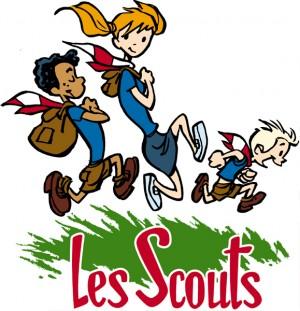 Dave, le 14 août 2019   Chers Parents,Les préparatifs de l’année scoute 2019-2020 battent leur plein ! Les Chefs Eclaireurs et les Chefs Baloups sont hyper-motivés et attendent les animés avec impatience dans des locaux parfaitement rangés et redécorés. Cette année encore, nous espérons que vos enfants pourront au travers des animations qui leur seront proposées faire de nouvelles découvertes, s’émerveiller, se dépasser, échanger et puiser de nouvelles sources de développement en notre compagnie. Les courriers propres à chaque section vous sont déjà parvenus mais voici quelques petites infos utiles à noter : Horaire des réunionsNous conservons la formule de ces dernières années afin de mieux cadrer avec les attentes des différents âges. Ainsi sauf exception :Les réunions Baladins et Louveteaux auront lieu de 13h à 16h30. Les réunions Eclaireurs auront lieu de 11h à 16h30.Des week-ends et des journées spéciales sont bien entendu prévus au programme ! Sachez que le calendrier de chaque section est disponible sur notre site www.la46eme.be ainsi que sur notre page Facebook : Unité 46ème Dave (n’hésitez pas à la liker cette page car nous publions quelques fois des photos des réunions et du camp  )Comme de coutume, nous vous demandons, si votre enfant ne peut participer à une réunion, d’en informer ses chefs au préalable (au plus tard la veille, dans la mesure du possible) pour permettre d’adapter les activités en fonction du nombre de participants.Date importante : Le Souper Photos aura lieu le 5 octobre dès 18h à la Salle A l’Copette. Nous vous replongerons dans l’ambiance des camps d’été 2019 et vous exposerons nos projets pour l’année. Ce sera également l’occasion de remercier les Chefs qui nous quittent après d’excellentes années de service et de vous présenter nos nouveaux Chefs et le Staff d’Unité ! Les grandes dates du second semestre vous seront communiquées en fin d’année. Toutefois, comme de coutume nos camps d’été se tiendront les deux premières semaines de juillet (du 1 au 15/07/2020 pour les Eclaireurs, du 1 au 10 pour les Louveteaux, du 5 au 10 pour les Baladins). Inscriptions et cotisations Le montant des cotisations 2019-2020 est fixé à :65 € pour un enfant.55 € par enfant pour deux personnes de la même famille au sein de l’unité (domiciliés sous le même toit).          	50 € par enfant à partir de 3 personnes de la même famille (domiciliés sous le même toit)Merci de verser la somme correspondante sur le compte BE72 0014 0970 2616 de l’unité pour le 30 octobre avec en communication : « cotisation 19-20, nom(s) et prénom(s) ». Cette cotisation confirme l’inscription de votre enfant pour l’année. Pour rappel, une grande partie de ce montant est reversé à la Fédération Les Scouts*, le solde couvrant les frais propres à l’unité. En aucun cas ces montants ne doivent bien entendu empêcher vos enfants de participer aux activités. Si nécessaire, nous vous invitons à contacter Rikki (Marialicia Theys) au 0492/60.34.92 qui pourra introduire une demande de cotisation de Solidarité auprès de la Fédération.*  assurances « accidents corporels » et « responsabilité civile » durant les animations, assurance « matériel » (nos tentes, etc), financement de la formation des animateurs, mise à disposition d’aides pratiques et outils pédagogiques,  … Pour les nouvelles inscriptions, merci de bien vouloir compléter le formulaire ci-attaché et nous le renvoyer afin de nous permettre de vous contacter.Voilà tout pour le moment En vous remerciant de votre confiance et avec nos amitiés scoutes.L’équipe d’unité Bassaris (Albane Cogels)Frégate ( Sabrina Lambert)Harfan (Ariane Stinglhamber) Hérisson (Julien Cornet) Koala (Caroline Linotte) Panthère (Christophe Robaye) Rikki (Marialicia Theys) 